      Indian Institute of Technology Indore        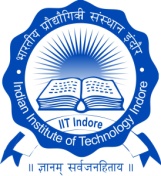 Discipline of Mechanical EngineeringDST-FIST Center of Excellence in Gear Engineering (CEGE)     Work Request Form                                                                            Name of the Requester: ________________________________________________________Institute/ Department / Section/ Designation: ______________________________________Contact no. and Email ID: ______________________________________________________Roll Number/Employee Code: ___________________________________________________Purpose: UG Teaching/ PG Research/ PhD thesis work /BTP/ Sponsored Project/ Consultancy/ others (Please specify): ________________________________________________________Source of Funding: ____________________________________________________________Complete Details of the Work RequestedInformation to be provided by the Manager or Deputy Manager of CEGE* Has capability to machine inclined surfaces with inclination angle ± 30 degrees.Important Note: Completion of the requested work, actual operation time and actual cost can vary from the estimated time and estimated cost due to nature of work material, constraints on resources (power source, AC, breakage of tools or probes, internet, etc.), criticality of work, manpower availability, queue of previous requests, and machine downtime.Name and Signature of Manager or Dy. Manager of CEGE with Date: ____________________________________________________________________________Signature of the Requester with Date: ____________________________________________Signature and Designation of the Recommending Authority with Date__________________Remarks and Approval by the Coordinator, DST-FIST CEGE with Date: ________________Details of the Work DonePlease pay online an amount of INR _____________________________________                   in the ledger account of DST-FIST Center of Excellence in Gear Engineering (CEGE) in Project and Consultancy account of IIT Indore whose details are mentioned below: Account Holder: Registrar, IIT IndoreName and Branch of Bank: Canara Bank, IIT Indore, Simrol Campus BranchAccount Number: 1476101027440 			Type: Saving A/cIFSC Code: CNRB0006223				SWIFT Code: CNRBINBBISG Coordinator, DST-FIST CEGE     INR ______________________ paid online in the above-mentioned ledger account of DST-FIST Center of Excellence in Gear Engineering (CEGE) in Project and Consultancy account of IIT Indore project and consultancy account of IIT Indore. (attach printout of receipt with the form)Transaction ID and date of the online payment:Signature of the requester with date: Follow-up action by Manager or Dy. Manager, DST-FIST CEGE: Confirmation of the receipt of the payment by R and D office: Sr. No.:Date: Sr. No.Complete Description of work to be done(Providing details about work material, manufacturing process used, dimensions, surface roughness value, dimensional and geometric tolerance and drawing is MUST before proceeding the desired work)QuantityRemarkWork material: Dimensions:Hardness (approx.):Dimensional tolerance (µm):Any other relevant information which might be useful in completing the task: (Please use additional sheet for providing the drawing of the part)Machine (Please choose the intended machine for your work)Operating Cost Including Available Essential Consumables Excluding Applicable Taxes (INR)(Please choose applicable category)Operating Cost Including Available Essential Consumables Excluding Applicable Taxes (INR)(Please choose applicable category)Operating Cost Including Available Essential Consumables Excluding Applicable Taxes (INR)(Please choose applicable category)Name of the Lab Staff AssignedDetails and Cost of the Additional Tools and Consumables Estimated Total Time Required (Hours)Estimated Total Cost (INR)Machine (Please choose the intended machine for your work)For students of IIT IndoreFor other  Academic and R and D OrganizationsFor IndustriesName of the Lab Staff AssignedDetails and Cost of the Additional Tools and Consumables Estimated Total Time Required (Hours)Estimated Total Cost (INR)    3D Surface Roughness Measuring-cum- Contour Tracing Equipment1,000 per sq. mm scanning area1,500  per sq. mm scanning area2,000  per sq. mm scanning area    CNC WEDM*      [SprintCut]1,000 per hr.1,250 per hr.1,500 per hr.    Gear Noise and Vibration Analyzer1,000 per test1,500 per test2,000 per test    Dual Flank     Roll Tester500 per test800 per test1,000 per test   Straight Bevel       Gear Cutter@800 per hr.1,000 per hr.1,200 per hr.    Machinery Fault Simulator1,000 per hr.2,000 per hr.3,000 per hr. Estimated Grand Total (INR) Estimated Grand Total (INR) Estimated Grand Total (INR) Estimated Grand Total (INR) Estimated Grand Total (INR) Estimated Grand Total (INR) Estimated Grand Total (INR)Request SubmissionDateWork Completion Date Machine(s)UsedActual Total Time(Hours)Actual Total Cost (INR)Signature of  Requesterwith dateSignature of the Operatorwith dateSignature of Manager or Dy. Manager with dateTotal amount to be paid (INR)Total amount to be paid (INR)Total amount to be paid (INR)Total amount to be paid (INR)